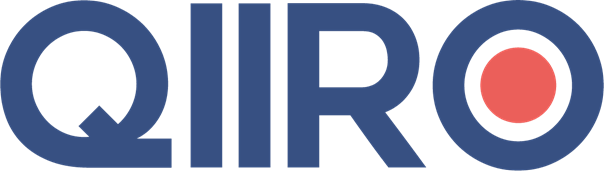 Lettre de demande de dispense de préavis(à l’origine du salarié licencié)(Prénom et Nom)(Adresse postale)(Prénom Nom du bénéficiaire du courrier) (Adresse postale du bénéficiaire du courrier)Option 1 :Lettre recommandée avec accusé de réceptionOption 2 :Lettre remise en main propre contre signature de (Nom, Prénom)Objet : Lettre de dispense de préavisMadame, Monsieur (Nom)Par lettre recommandée en date du (Préciser la date), vous m’avez informé de mon licenciement du poste de (Préciser le poste). Contrat conclu en date du (Préciser la date de conclusion du contrat) et que j’occupe depuis (Préciser la durée d’occupation du poste). Aux termes de l’article (Numéro d’article) de ce contrat, la partie qui souhaite rompre le contrat au-delà de la période d’essai est conditionnée par un préavis d’une durée fixée à (Nombre de mois) mois.Par la présente, je soussigné(e) (Nom Prénom) souhaite renoncer au délai de préavis de (Nombre de mois) prévu dans le contrat/convention collective (Préciser la nature du contrat/convention) sans qu’aucune indemnité compensatrice (préciser, ex : « égale à 3 mois de la totalité des frais tels que prévus à l’article 6 du présent contrat ») ne soit due ni de votre part, ni de ma part. Dans l’espoir de recevoir une réponse favorable de votre part, je vous prie de recevoir, Madame, Monsieur, mes salautations respectueuses. Fait le (Jour/mois/année), à (Ville)(Signature)QIIRO vous propose des modèles de documents juridiques éprouvés, à jour des dernières réformes et réglementations en vigueur. Néanmoins, nos modèles restent généraux et nécessitent d’être adaptés.  En cas de doute sur la rédaction ou les conséquences juridiques de l’un de nos modèles de documents, nous vous recommandons l’accompagnement par un professionnel du droit. 